АДМИНИСТРАЦИЯВВЕДЕНСКОГО СЕЛЬСКОГО ПОСЕЛЕНИЯШУЙСКОГО МУНИЦИПАЛЬНОГО РАЙОНАИВАНОВСКОЙ ОБЛАСТИ___________________________________________________________________________с.ВведеньеПОСТАНОВЛЕНИЕот  03  апреля 2020 г.    № 14О порядке установления особого противопожарного режима в случаеповышения пожарной опасности на территории Введенского сельского поселенияВ соответствии с Федеральным законом от 21.12.1994 N 69-ФЗ «О пожарной безопасности», в целях определения порядка деятельности органов местного самоуправления, организаций на территории Введенского сельского поселения, в период повышенной пожарной опасности, администрация Введенского сельского поселенияПОСТАНОВЛЯЕТ:1. Установить, что особый противопожарный режим на территории Введенского сельского поселения, в том числе лесных массивах, сельских населенных пункта вводится на основании нормативного правового акта главы Введенского сельского поселения.2. Основанием для введения особого противопожарного режима является повышение пожарной опасности на территории Введенского сельского поселения, угроза возникновения массовых пожаров в лесных массивах, сельских населенных пунктах, иных объектах, расположенных на территории Введенского сельского поселения.3. Утвердить примерный перечень дополнительных мероприятий, проводимых на территории Введенского сельского поселения, в период введения особого противопожарного режима (приложение № 1).4. Установить, что информация о введении особого противопожарного режима доводится через средства массовой информации до населения незамедлительно и на безвозмездной основе.5. Контроль над исполнением настоящего постановления оставляю за собой.6.Разместить настоящее постановление на официальном сайте Администрации Введенского сельского поселения Шуйского муниципального района в сети Интернет.7. Настоящее постановление вступает в силу на правоотношения, возникшие с 1 января 2020 года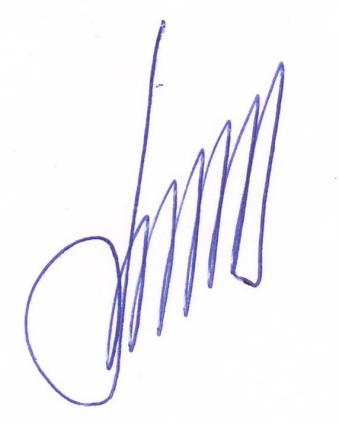 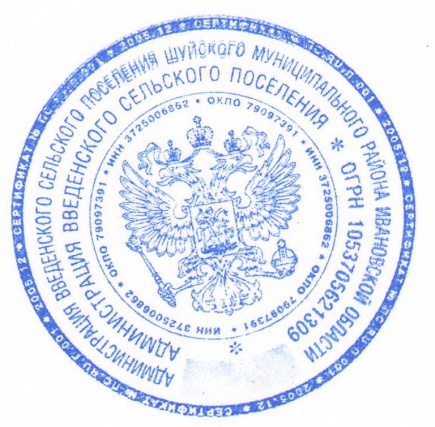 Глава Введенского сельского поселенияШуйского муниципального района                                                 Д.О. Пряженцев      Примерный перечень дополнительных мероприятий,проводимых на территории Введенского сельского поселенияв период введения особого противопожарного режимаРассмотреть вопросы противопожарного состояния территории Введенского сельского поселения, сельских населенных пунктов, иных объектов, подверженных угрозе возникновения пожаров. Определить резервы финансовых средств, огнетушащих средств и иных материальных ресурсов для ликвидации возможных пожаров.Через средства массовой информации обеспечить целенаправленную работу среди населения по вопросам профилактики пожаров в сельских населенных пунктах, лесных массивах, а также пожаров, связанных с неосторожным обращением с огнем.Рекомендовать жителям населенных пунктов Введенского сельского поселения у каждого жилого строения устанавливать емкость (бочку) с водой и (или) иметь огнетушитель..Обеспечить исправное состояние средств звуковой сигнализации для оповещения людей на случай пожара, иметь запасы воды для целей пожаротушения.В условиях сухой, жаркой, ветреной погоды, при получении штормового предупреждения в сельских населенных пунктах, организациях, временно приостанавливать проведение пожароопасных работ на определенных участках, топку печей, кухонных очагов и котельных установок, работающих на твердом топливе.Организовать силами местного населения, членов добровольных пожарных формирований, патрулирование территории населенных пунктов с первичными средствами пожаротушения (ведро с водой, лопата, огнетушитель).Организовать проведение разъяснительной работы с населением сельских населенных пунктов о мерах пожарной безопасности и действиях при возникновении пожаров.Обеспечить взаимодействие с единой дежурно-диспетчерской службой Шуйского муниципального района.Рекомендовать руководителям организаций, осуществляющих работы в лесном фонде:1) обеспечить пожарную безопасность работы техники путем установки искрогасителей, оснащения первичными средствами пожаротушения;2) провести инструктажи с персоналом по выполнению требованийпожарной безопасности.Приложение к постановлению администрации Введенского сельского поселения от 03.04.2020 г. №14 